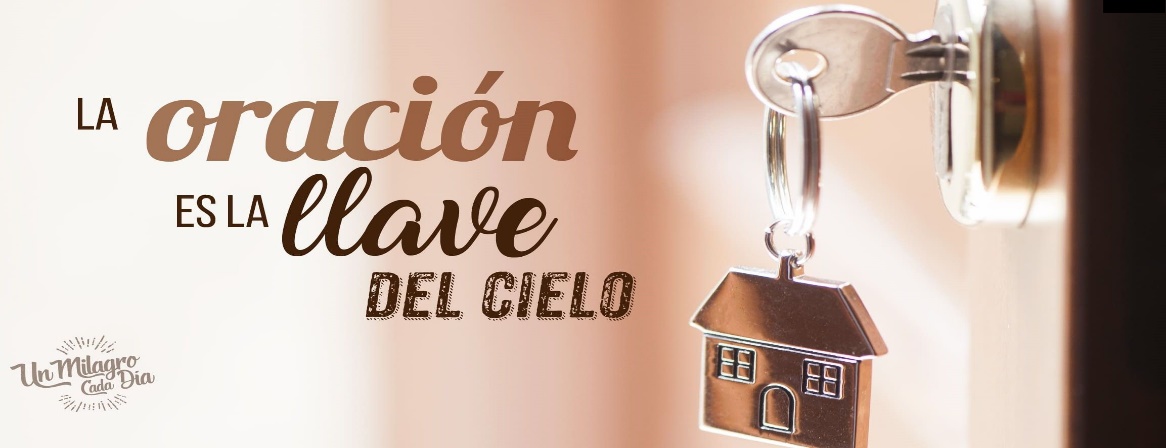 PROYECTO: MI CUERPO, MI TEMPLOOBJETIVO: Conocer el cuerpo humano y características importantes de sus partes.INDICADOR DE DESEMPEÑO.Identifico las partes de mi cuerpoRelaciono mis sentidos con experiencias cotidianasRespeto las diferenciasLUNES: Festivo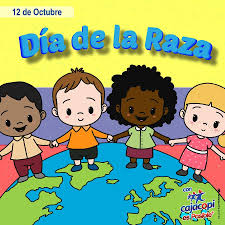 MARTES: encuentro sincrónico por zoom. Hora.10.30 am.DIVERSIDAD. Se iniciará dialogo acerca de las diferencias que existen según la cultura a la que se pertenece o el lugar en el que nací. 	https://www.youtube.com/watch?v=Tb8Th-LQIlEObservar el video e imágenes.Luego en el cuaderno de dimensión socioafectivo realiza el dibujo de una persona que conozcas y sea diferente a ti en los rasgos físicos.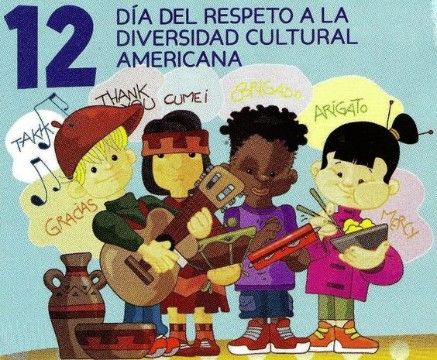 Actividad en casa. Recrea con plastilina la siguiente imagen. Recuerda que si no tienes plastilina la haces casera.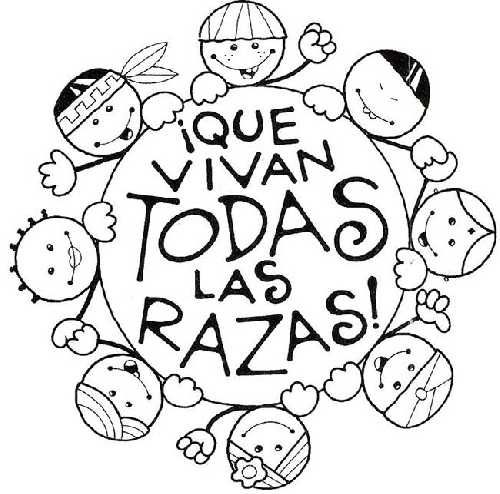 MIÉRCOLES: Clase sincrónica por zoom. Hora: 10:30 am.Palabras con h H.En el cuaderno de dimensión comunicativo escribiremos y leeremos palabras con HActividad en casa.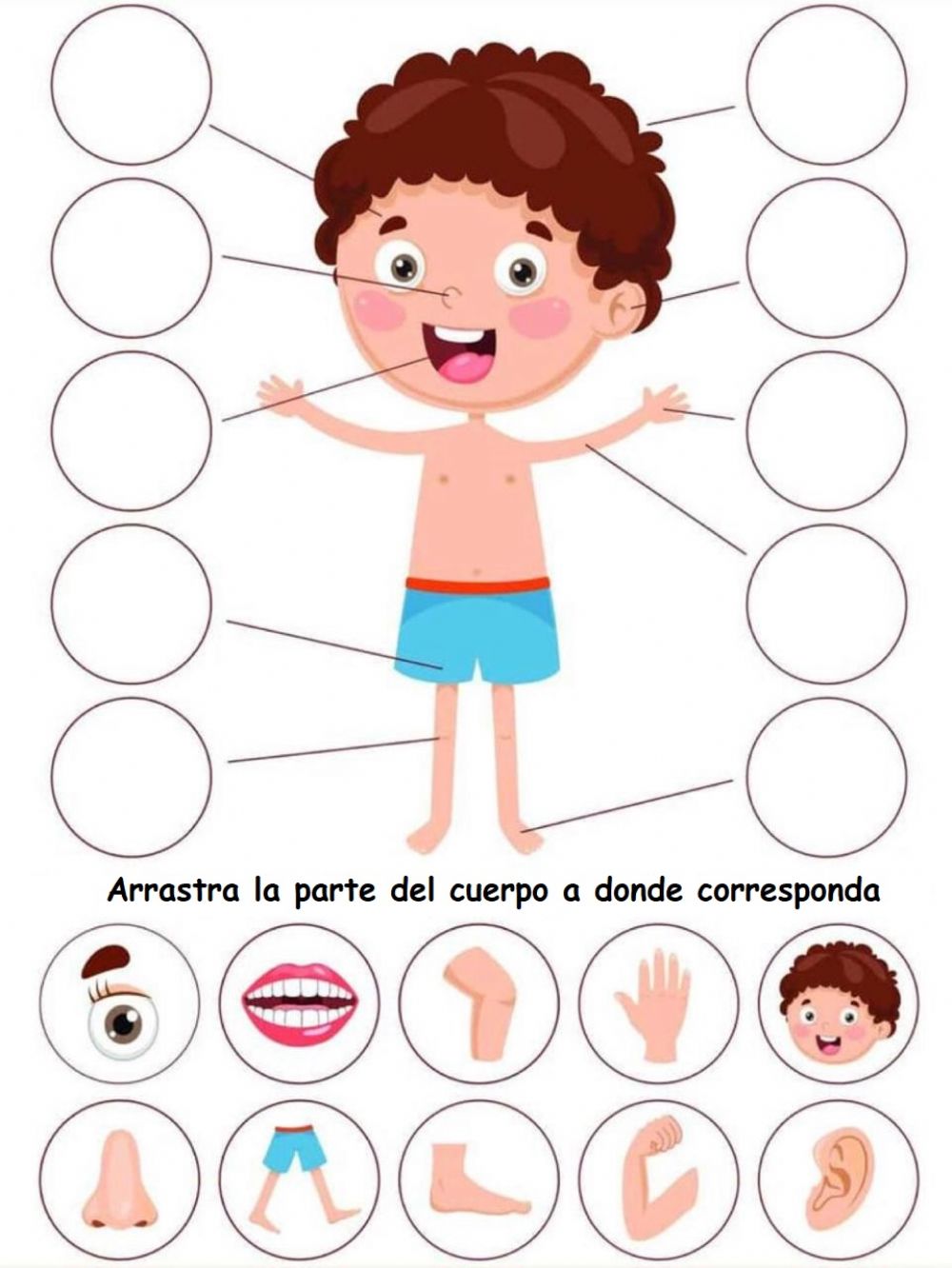 JUEVES: Ed, física. Encuentro sincrónico. Hora.9.30 am.  Tecnología. Encuentro sincrónico. Hora 10: 30 am.Actividad en casa.Recorta y pega los números del 60 al 80Para mañana necesitaras:Un poco de café, un pedazo de algodón, algo áspero que tengas en casa y un poquito de azúcar, uno de sal y un limón partido.VIERNES: clase sincrónica por zoom.Mi cabeza. Observamos video sobre las partes de la cabeza. Luego Vamos a explorar nuestros sentidos con los materiales que tienes a mano. https://www.youtube.com/watch?v=k_NOnprvcewGrafomotricidad.Realiza un paisaje utilizando líneas curvas, te dejo un ejemplo para que explores tu creatividad, recuerda coger muy bien tu lápiz y colores.Deleita el sentido del oído mientras creas con los demás sentidos.https://www.youtube.com/watch?v=YofUPSyCrwo&list=RDYofUPSyCrwo&start_radio=1https://www.youtube.com/watch?v=VFeRTANr_sw&t=62s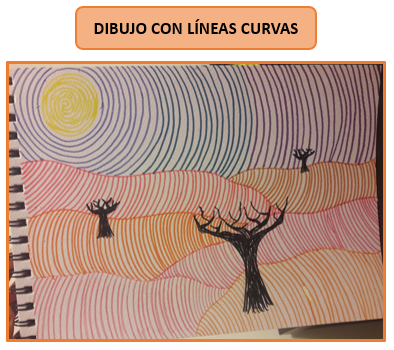 2DOCENTE: Katherine De La Hoz TabordaGRADO: Transcición FECHA: del 13 al 16 de Octubre